Name:__________________							Log and Exponent ReviewLaws of Logs: Rewrite the exponential equation as a log1.			2. 			3. 			4. Use the laws of logarithms to expand the expression5. 	 		 6. 		7. 			8.Use the laws of logarithms to combine the expression into a single log9. 		10. 	11. 			Exponent and Log Graphs: Match the graph with the equation1.	2.	3.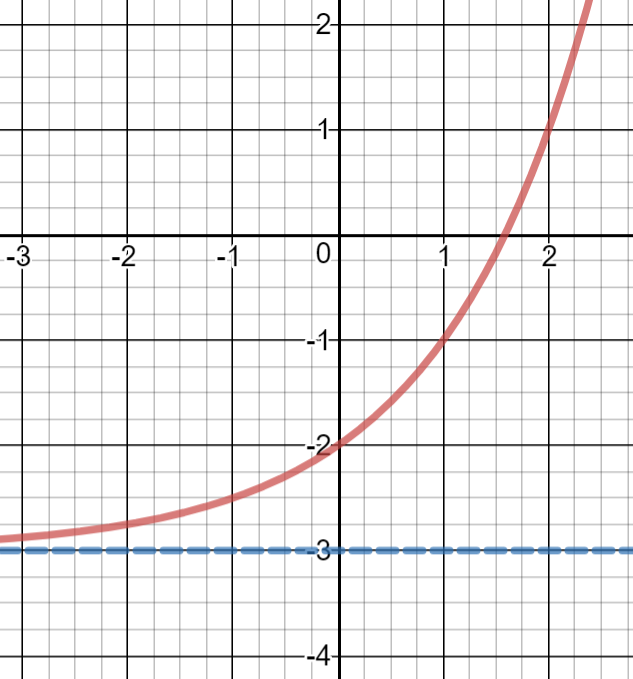 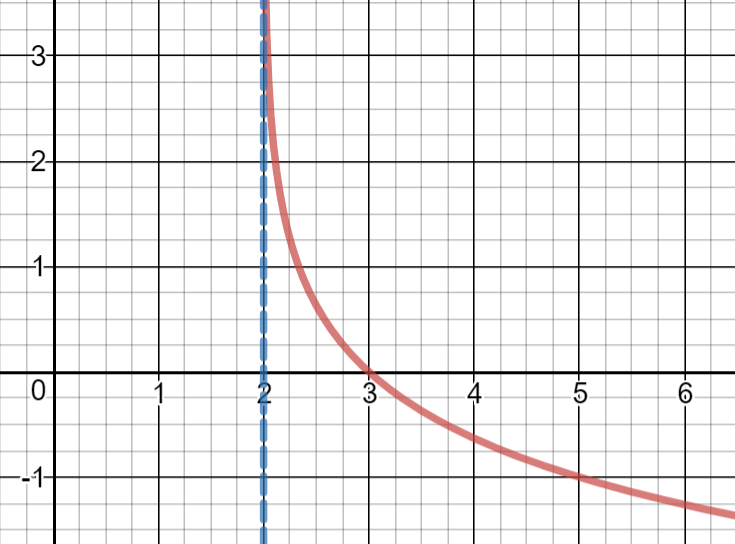 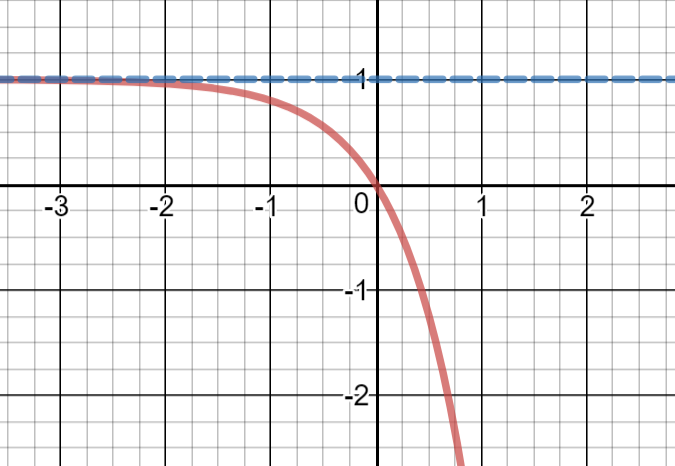 A. 			A. 			A. B. 				B. 			B. C. 			C. 		C. D. 			D. 		D. 4.	5.	6. 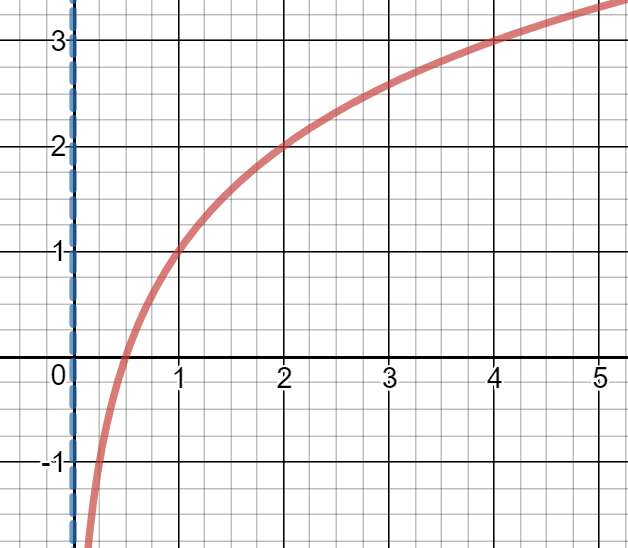 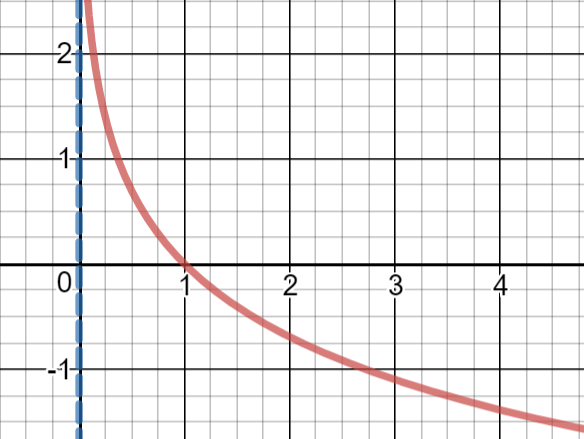 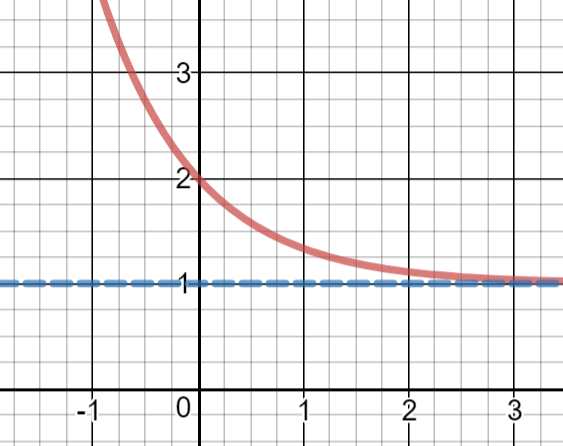 A. 			A. 			A. B. 			B. 			B. C. 			C. 				C. D. 				D. 				D. Find the domain of the function in interval notation7. 			8 Word Problems: This is the calculator part.  Work the word problems from last week that you haven’t done alreadySolving Log Equations/Exponent Rules: 1. 		2. 		3. 		4. 5.		6.			7. 			8. 	9. 		10. 			11. 			12. 13. 			14. 			15. 		16.	17. 		18. Solve each equation.  Leave your answer in terms of log, ln or e19. 				20. 				21. 		22. 			23. 